附件2：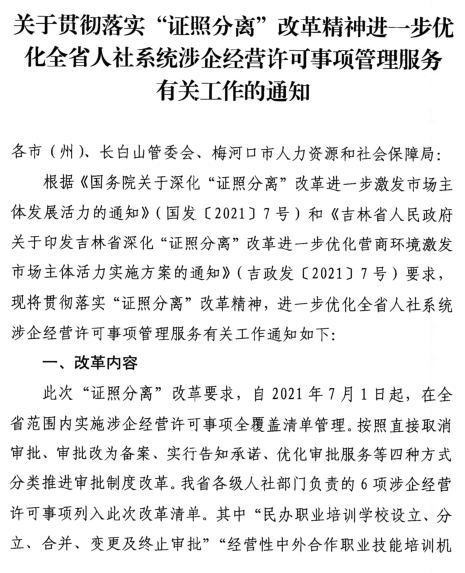 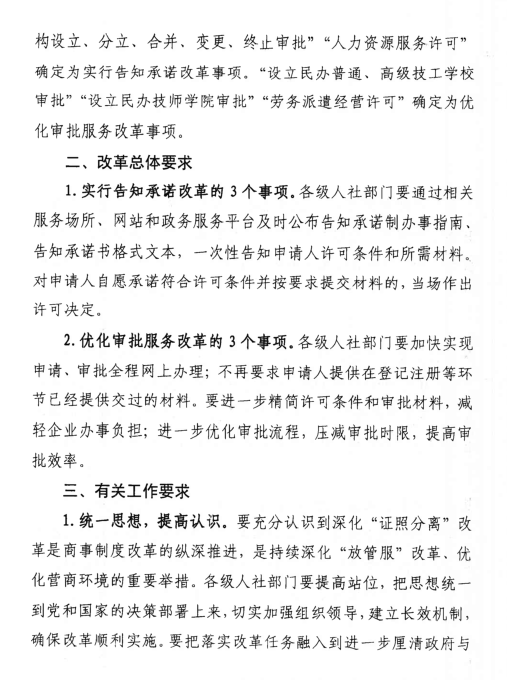 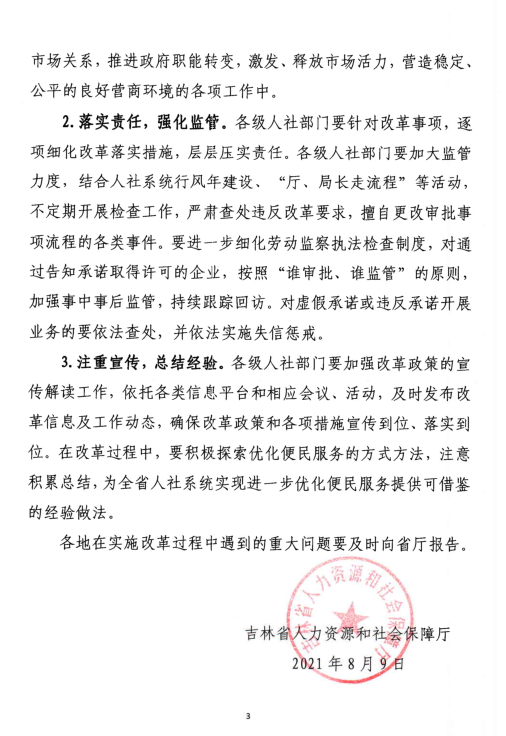 